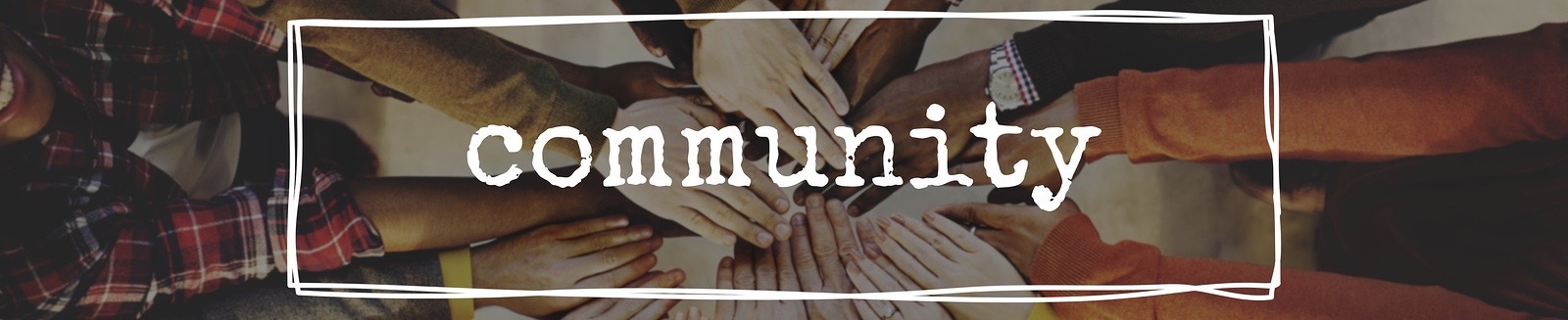 THE TITLE: Community Is Built On Forgiveness
THE PASSAGE: Matthew 18:1-35
THE POINT: Forgiveness Strengthens Our Relationships.THE FOCUS: Matthew 5:43-45 Gospel Culture:Inspiring communities where the gospel saturates our experience, and doubters become believers who become declarers of the gospel. Forgiveness Is RequiredMatthew 18:21-2221 Then Peter came up and said to him, “Lord, how often will my brother sin against me, and I forgive him? As many as seven times?” 22 Jesus said to him, “I do not say to you seven times, but seventy-seven times. Receive ForgivenessMatthew 18:23-2723 “Therefore the kingdom of heaven may be compared to a king who wished to settle accounts with his servants. 24 When he began to settle, one was brought to him who owed him ten thousand talents. 25 And since he could not pay, his master ordered him to be sold, with his wife and children and all that he had, and payment to be made. 26 So the servant fell on his knees, imploring him, ‘Have patience with me, and I will pay you everything.’ 27 And out of pity for him, the master of that servant released him and forgave him the debt. 3. Give ForgivenessMatthew 18:28-3528 But when that same servant went out, he found one of his fellow servants who owed him a hundred denarii, and seizing him, he began to choke him, saying, ‘Pay what you owe.’ 29 So his fellow servant fell down and pleaded with him, ‘Have patience with me, and I will pay you.’ 30 He refused and went and put him in prison until he should pay the debt. 31 When his fellow servants saw what had taken place, they were greatly distressed, and they went and reported to their master all that had taken place. 32 Then his master summoned him and said to him, ‘You wicked servant! I forgave you all that debt because you pleaded with me. 33 And should not you have had mercy on your fellow servant, as I had mercy on you?’ 34 And in anger his master delivered him to the jailers, until he should pay all his debt.35 So also my heavenly Father will do to every one of you, if you do not forgive your brother from your heart.”Family Questions:Consider your relationships, where are there areas of unforgiveness? Extend forgiveness in a relationship where you have been wronged, even if you did nothing wrong.Identify a relationship where you need to be forgiven, with humility go and repent.